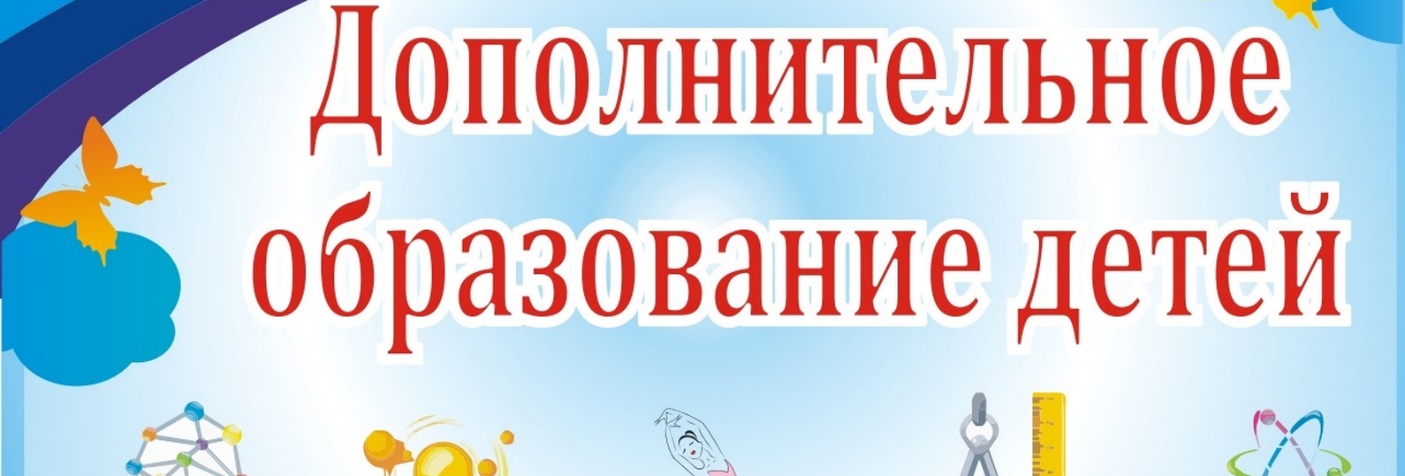 УЧАЩИЕСЯ НАЧАЛЬНОЙ ШКОЛЫ БЕСПЛАТНО ВО ВТОРОЙ ПОЛОВИНЕ ДНЯ МОГУТ ПОСЕЩАТЬ:ШАХМАТЫБАДМИНТОНОФП (ОБЩАЯ ФИЗИЧЕСКАЯ ПОДГОТОВКА)ФУТБОЛБОКССАМБОЛЁГКАЯ АТЛЕТИКАХОРКРУЖОК ИЗОБРАЗИТЕЛЬНОГО ИСКУССТВАКРУЖОК «УМЕЛЫЕ РУКИ»